Конспект непосредственной образовательной деятельности в старшей группе «Изготовление праздничной открытки к Дню защитника Отечества»Цель: Выполнить поздравительную открытку к 23 февраля для папы.Задачи:Продолжать знакомить с государственным праздником – «Днем Защитника Отечества» через занятия по ручному труду. Закрепить знания детей о родах войск. Познакомить  с военной техникой.Познакомить воспитанников с технологией изготовления поздравительной открытки.Продолжать учить складывать лист картона в разных направлениях,  совершенствовать навыки силуэтного вырезания, аккуратной работы с клеем.Развивать: воображение, мышление, наблюдательность, мелкую моторику, внимание, творческие способности, учить самостоятельности.Способствовать воспитанию самостоятельности, точности при выполнении практической работы.Предварительная работа:Рассматривание иллюстраций, фотографий.Чтение художественной литературы, заучивание стихотворений про Великую Отечественную Войну.Материалы: форма открытки с объемным модулем, силуэт самолета нарисованный с обратной стороны цветного картона, российский флаг: квадрат 3х3, ножницы, клей-карандаш, поздравления, напечатанные на бумаге.Ход образовательной деятельности:Беседа:-Ребята, 23 Февраля наш город отмечает праздник День Защитника Отечества. А кто такие защитники Отечества?Дети: Солдаты, которые защищают Отечество.-А что такое Отечество?Дети: это наша Родина.-Правильно, защитники Отечества - это войны, солдаты которые защищают нашу Родину от врагов.Ребята, как вы думаете, один солдат может защитить Отечество?Дети: Нет нужно много солдат.- Совершенно верно, не зря сказано: «Один в поле не воин». А когда много солдат – это целая армия. В России тоже есть армия, и она не раз защищала свой народ от врагов.(Воспитатель предлагает рассмотреть картинки с военной техникой)- Что на картинках?Дети: корабль, самолет, вертолет, танк.- А одним словом это называется «Военная техника». А как назвать солдат работающих на этой технике? Давайте посмотрим следующие картинки:- Военно-морской флот.Морские просторы нашей Родины защищают военные корабли. Там служат моряки.-Сухопутные войска. В сухопутных войсках служат пехотинцы, артиллеристы, ракетчики, танкисты. А также в военных войсках есть связисты, минеры. На танке – танкист.- Военно–воздушные войска. Это войска, предназначенные для высадки с воздуха, из самолета.- А давайте станем летчиками и полетаем на самолете.Физкультминутка «Самолеты».Самолеты загудели, (вращение перед грудью согнутыми в локтях руками)Самолеты полетели, (руки в стороны)На поляну тихо сели, (присели, руки к коленям)Да и снова полетели. (руки в стороны с ритмичными наклонами в стороны).-Замечательно, какие вы все молодцы.А еще есть в нашей армии пограничники, которые защищают границы нашей страны.23 февраля традиционно мы поздравляем всех мужчин: дедушек, пап, братьев которые встанут на защиту нашей Родины.А раньше у праздника были иные названия: -День Красной Армии и флота,-День Советской Армии и Военно-Морского Флота.-А как мы можем поздравить наших (дедушек, пап и братьев) (Рассказать стихотворение, сделать открытку).-Сегодня мы с вами сделаем поздравительную открытку.Проверка готовности детей к занятию (наличие инструментов и материалов).Анализ готового образца.-Посмотрите на мою открытку.Что на ней изображено? (самолет, Российский флаг, солнце).-Какая это аппликация, плоская или объемная? (объемная)-Почему эта аппликация объемная? (некоторые детали возвышаются над основой и не полностью приклеиваются, даже сама открытка изогнута, таким образом она может у нас стоять).-Правильно, эта аппликация объемная, выполнена она из цветного картона и бумаги.Повторение техники безопасности при работе с ножницами и клеем.-Прежде чем приступить к работе, давайте с вами вспомним технику безопасности работы с инструментами.1. При работе с ножницами не размахивать руками,2. Передавать ножницы кольцами вперед,3. Держать ножницы на столе с сомкнутыми лезвиями,4. При работе с клеем не тереть глаза  и не брать пальцы в рот.Выполнение практической работы.Объяснение и демонстрация поэтапного выполнения работы.-Приступим к изготовлению наших открыток.1. По шаблонам обвести и вырезать самолет, палочку для флага и солнышко из цветного картона.2. Разложить детали флага и солнце на основе открытки.3. Наклеить эти детали с помощью клея карандаша.4. Ниже на выступе приклеиваем самолет из блестящего картона на двухсторонний скотч.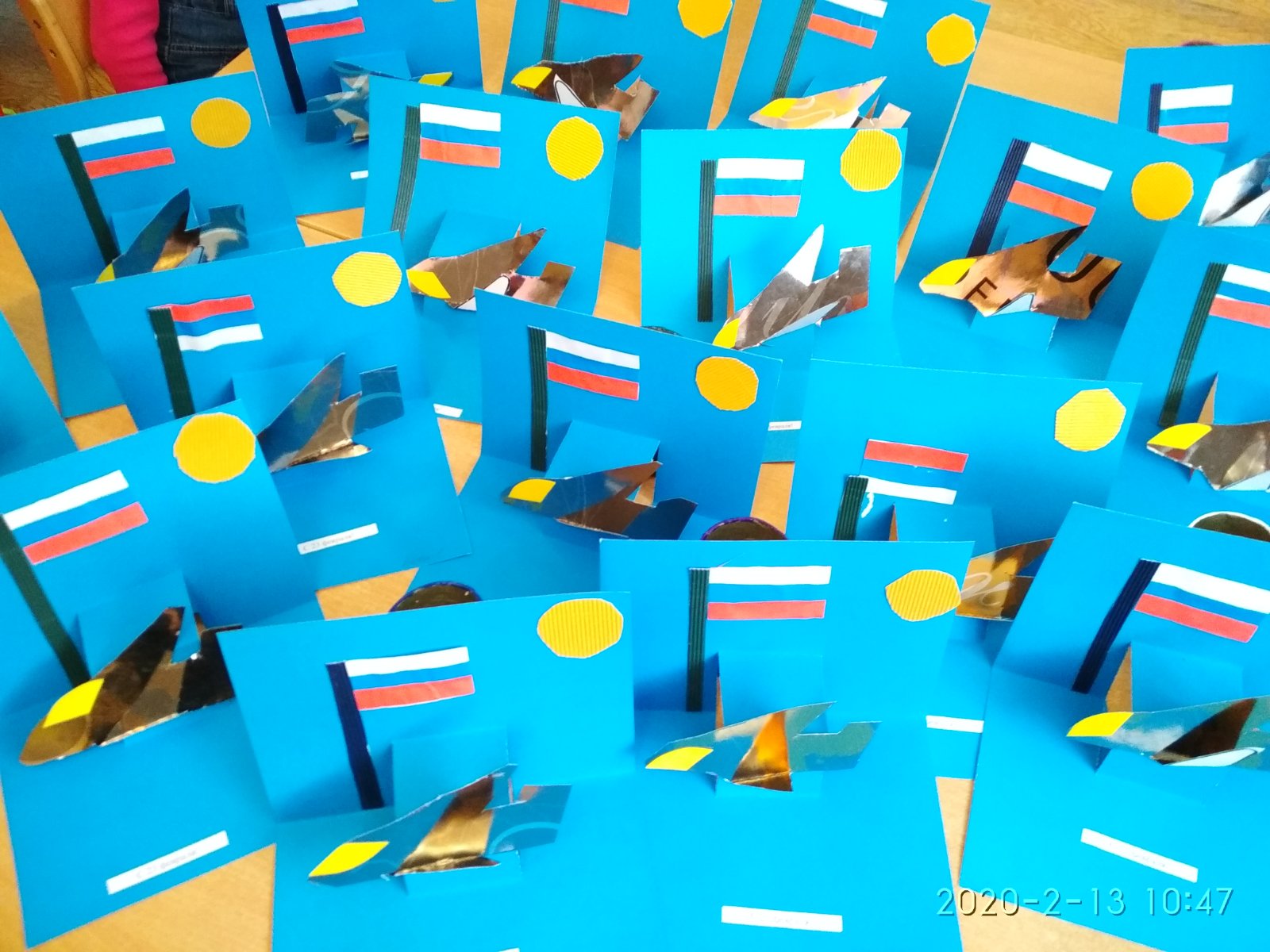 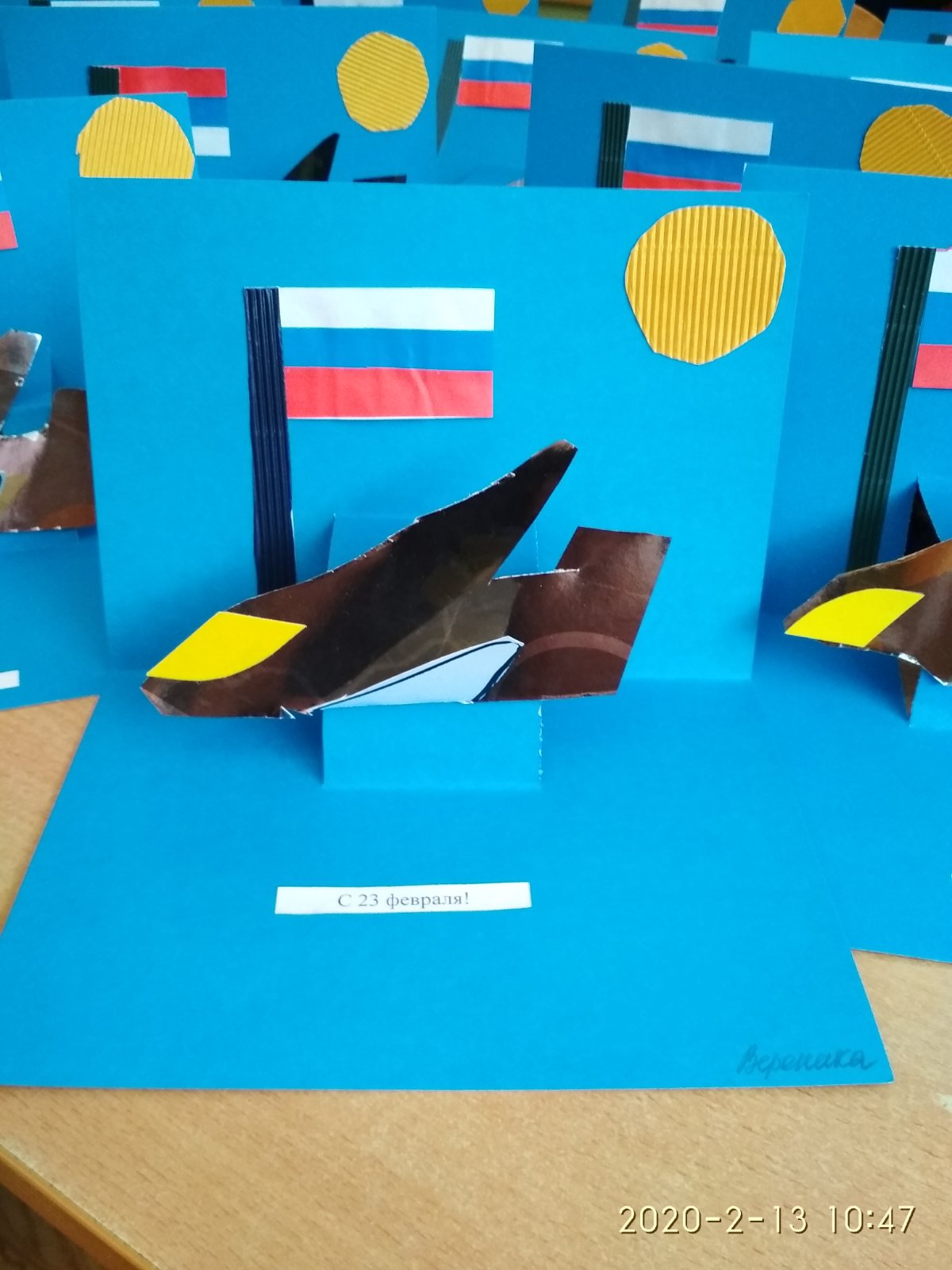 5. Приклеиваем поздравления.Подведение итогов занятия.-Воспитатель: Что вы узнали нового сегодня на занятии? Было ли трудно при изготовлении  открытки? Чему научились? Где это может вам пригодиться?Ребята, мне нравится, как аккуратно выполнены ваши работы, вы правильно вырезали и приклеили все детали открытки. Вы все молодцы! Наше занятие подошло к концу.Уборка рабочего места.Подготовила и провелаВоспитатель МДОУ «Детский сад № 163»Лупова С.И.